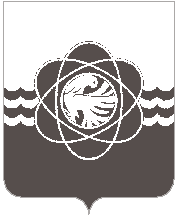  П О С Т А Н О В Л Е Н И Еот               31.03.2022               №  206                                                                                  В соответствии с Порядком принятия решений о разработке муниципальных программ   муниципального образования «город Десногорск» Смоленской области, их формирования и реализации, утвержденным постановлением Администрации муниципального образования «город Десногорск» Смоленской области от 21.02.2022 № 90, постановлением Администрации муниципального образования город Десногорск Смоленской области от 15.03.2022 № 129 «Об утверждении перечня муниципальных программ муниципального образования «город Десногорск» Смоленской области, признании утратившими силу некоторых правовых актов», в целях определения эффективности реализации программных мероприятийАдминистрация муниципального образования «город Десногорск» Смоленской области постановляет:Внести в постановление Администрации муниципального образования «город Десногорск» Смоленской области от 31.12.2013 № 1219 «Об утверждении муниципальной программы «Управление муниципальными финансами муниципального образования «город Десногорск» Смоленской области» (ред. от 31.12.2014 № 1564, от 16.11.2015 № 1247, от 17.03.2016       № 247, от 28.09.2016 № 1029, от 29.12.2016 № 1414, от 28.02.2017 № 185, от 25.04.2017 № 382, от 22.02.2018 № 185, от 27.07.2018 № 640, от 28.02.2019 № 219, от 27.05.2019 № 559, от 17.12.2019 № 1415, от 12.02.2020 № 109, от 18.03.2021 № 211, от 22.06.2021 № 581, от 07.09.2021 № 802) следующие изменения:  Муниципальную программу «Управление муниципальными финансами муниципального образования «город Десногорск» Смоленской области» изложить в новой редакции (приложение).Отделу информационных технологий и связи с общественностью                        (Е.М. Хасько) разместить настоящее постановление на официальном сайте Администрации муниципального образования «город Десногорск» Смоленской области в сети Интернет.Финансовому управлению муниципального образования «город Десногорск» Смоленской области (С.В. Потупаева) в течение 10 календарных дней разместить настоящее постановление на официальном сайте ГАС «Управление» через портал ГАС «Управление» в сети Интернет.Контроль исполнения п. 3 данного постановления возложить на начальника отдела экономики и инвестиций Администрации муниципального образования «город Десногорск» Смоленской области Т.В. Петрулину. Контроль исполнения настоящего постановления возложить на начальника Финансового управления муниципального образования «город Десногорск» Смоленской области С.В. Потупаеву. Глава муниципального образования «город Десногорск» Смоленской области                                              А.А. НовиковО внесении изменений в постановление Администрации муниципального образования «город Десногорск» Смоленской области от 31.12.2013         № 1219 «Об утверждении муниципальной программы «Управление муниципальными финансами муниципального образования «город Десногорск» Смоленской области»